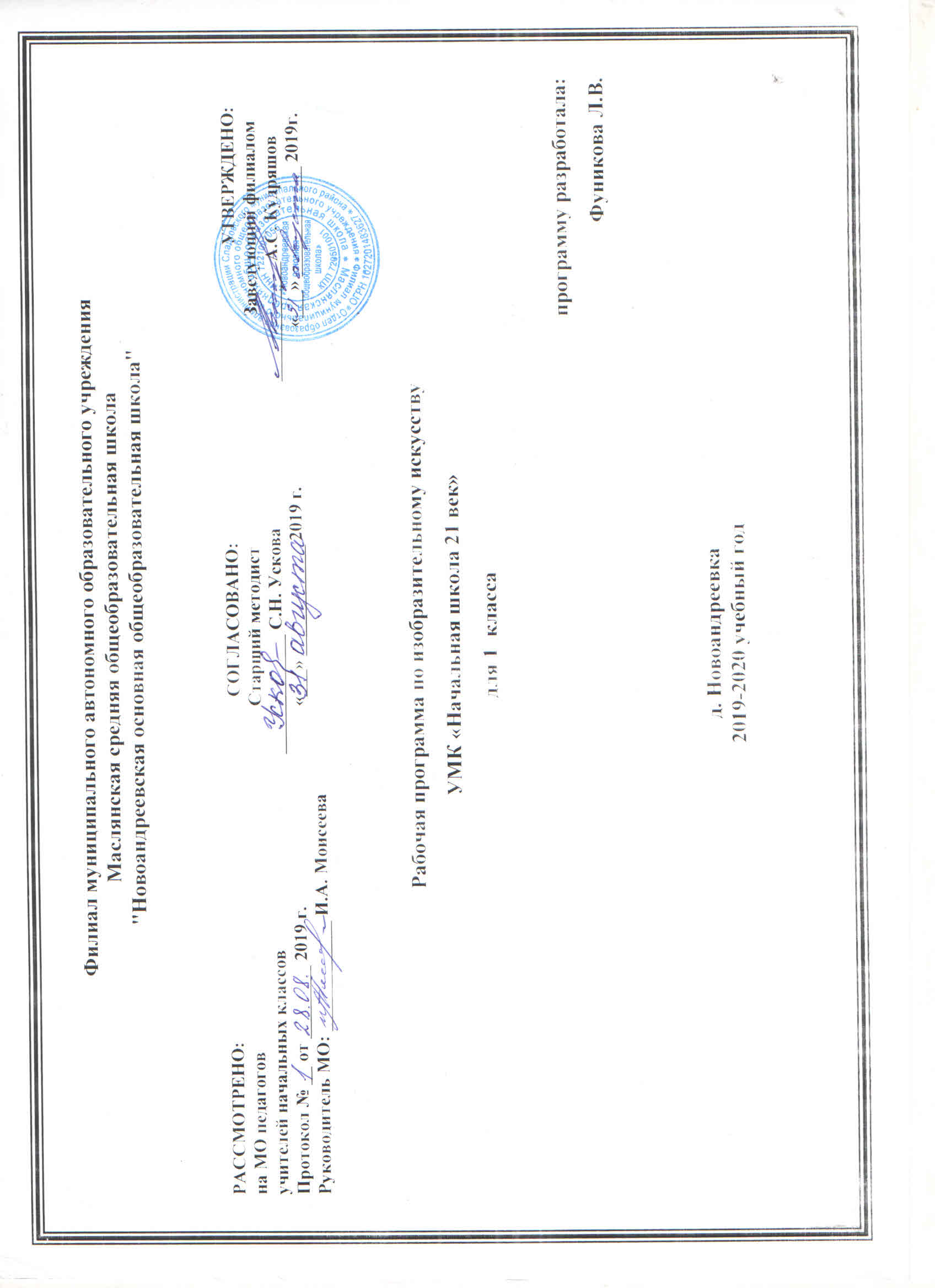 Планируемые результаты изучения учебного предмета       Личностные результаты:• в ценностно-эстетической сфере — эмоционально-ценностное отношение к окружающему миру (семье, Родине, природе, людям); толерантное принятие разнообразия культурных явлений, национальных ценностей и духовных традиций; художественный вкус и способность к эстетической оценке произведений искусства, нравственной оценке своих и чужих поступков, явлений окружающей жизни;• в познавательной (когнитивной) сфере — способность к художественному познанию мира; умение применять полученные знания в собственной художественно-творческой деятельности;• в трудовой сфере — навыки использования различных художественных материалов для работы в разных техниках(живопись, графика, скульптура, декоративно-прикладное искусство, художественное конструирование); стремление использовать художественные умения для создания красивых вещей или их украшения.       Метапредметные результаты:• умения видеть и воспринимать проявления художественной культуры в окружающей жизни (техника, музеи, архитектура, дизайн, скульптура и др.);• желание общаться с искусством, участвовать в обсуждении содержания и выразительных средств произведений искусства;• активное использование языка изобразительного искусства и различных художественных материалов для освоения содержания разных учебных предметов (литература, окружающий мир, родной язык и др.);• обогащение ключевых компетенций (коммуникативных, деятельностных и др.) художественно-эстетическим содержанием;• формирование мотивации и умений организовывать самостоятельную художественно-творческую и предметно продуктивную деятельность, выбирать средства для реализации художественного замысла;• формирование способности оценивать результаты художественно-творческой деятельности, собственной и одноклассников.        Предметные результаты:• в познавательной сфере — понимание значения искусства в жизни человека и общества; восприятие и характеристика художественных образов, представленных в произведениях искусства; умения различать основные виды и жанры пластических искусств, характеризовать их специфику; сформированность представлений о ведущих музеях России и художественных музеях своего региона;• в ценностно-эстетической сфере — умения различать и передавать в художественно-творческой деятельности характер, эмоциональное состояние и своё отношение к природе, человеку, обществу; осознание общечеловеческих ценностей, выраженных в главных темах искусства, и отражение их всобственной художественной деятельности; умение эмоционально оценивать шедевры русского и мирового искусства (в пределах изученного); проявление устойчивого интереса к художественным традициям своего народа и других народов;• в коммуникативной сфере — способность высказывать суждения о художественных особенностях произведений,  изображающих природу и человека в различных эмоциональных состояниях; умение обсуждать коллективные результаты художественно-творческой деятельности;• в трудовой сфере — умение использовать различные материалы и средства художественной выразительности для передачи замысла в собственной художественной деятельности; моделирование новых образов путём трансформации известных (с использованием средств изобразительного искусства икомпьютерной графики).В результате изучения изобразительного искусства на уровне начального общего образования у обучающихся:1) будут  сформированы  первоначальные представления о роли изобразительного искусства в жизни человека, его роли в духовно-нравственном развитии человека;2)  будут сформированы  основы художественной культуры, в том числе на материале художественной культуры родного края, эстетического отношения к миру; понимание красоты как ценности; потребности в художественном творчестве и в общении с искусством;3) овладеют  практическими умениями и навыками в восприятии, анализе и оценке произведений искусства;4) овладение элементарными практическими умениями и навыками в различных видах художественной деятельности (рисунке, живописи, скульптуре, художественном конструировании), а также в специфических формах художественной деятельности, базирующихся на ИКТ (цифровая фотография, видеозапись, элементы мультипликации и пр.).Восприятие искусства и виды художественной деятельностиВыпускник научится:различать основные виды художественной деятельности (рисунок, живопись, скульптура, художественное конструирование и дизайн, декоративно­ прикладное искусство) и участвовать в художественно­ творческой деятельности, используя различные художественные материалы и приёмы работы с ними для передачи собственного замысла;различать основные виды и жанры пластических искусств, понимать их специфику;эмоционально­ ценностно относиться к природе, человеку, обществу; различать и передавать в художественно­ творческой деятельности характер, эмоциональные состояния и своё отношение к ним средствами художественного образного языка;узнавать, воспринимать, описывать и эмоционально оценивать шедевры своего национального, российского и мирового искусства, изображающие природу, человека, различные стороны (разнообразие, красоту, трагизм и т. д.) окружающего мира и жизненных явлений;приводить примеры ведущих художественных музеев России и художественных музеев своего региона, показывать на примерах их роль и назначение.Выпускник получит возможность научиться:воспринимать произведения изобразительного искусства; участвовать в обсуждении их содержания и выразительных средств; различать сюжет и содержание в знакомых произведениях;видеть проявления прекрасного в произведениях искусства (картины, архитектура, скульптура и т. д.), в природе, на улице, в быту;высказывать аргументированное суждение о художественных произведениях, изображающих природу и человека в различных эмоциональных состояниях.Азбука искусства. Как говорит искусство?Выпускник научится:создавать простые композиции на заданную тему на плоскости и в пространстве;использовать выразительные средства изобразительного искусства: композицию, форму, ритм, линию, цвет, объём, фактуру; различные художественные материалы для воплощения собственного художественно­ творческого замысла;различать основные и составные, тёплые и холодные цвета; изменять их эмоциональную напряжённость с помощью смешивания с белой и чёрной красками; использовать их для передачи художественного замысла в собственной учебно­ творческой деятельности;создавать средствами живописи, графики, скульптуры, декоративно­ прикладного искусства образ человека: передавать на плоскости и в объёме пропорции лица, фигуры; передавать характерные черты внешнего облика, одежды, украшений человека;наблюдать, сравнивать, сопоставлять и анализировать пространственную форму предмета; изображать предметы различной формы; использовать простые формы для создания выразительных образов в живописи, скульптуре, графике, художественном конструировании;использовать декоративные элементы, геометрические, растительные узоры для украшения своих изделий и предметов быта; использовать ритм и стилизацию форм для создания орнамента; передавать в собственной художественно­ творческой деятельности специфику стилистики произведений народных художественных промыслов в России (с учётом местных условий).Выпускник получит возможность научиться:пользоваться средствами выразительности языка живописи, графики, скульптуры, декоративно­ прикладногоискусства, художественного конструирования в собственной художественно­ творческой деятельности; передавать разнообразные эмоциональные состояния, используя различные оттенки цвета, при создании живописных композиций на заданные темы;моделировать новые формы, различные ситуации путём трансформации известного, создавать новые образы природы, человека, фантастического существа и построек средствами изобразительного искусства и компьютерной графики;выполнять простые рисунки и орнаментальные композиции, используя язык компьютерной графики в программе Paint.Значимые темы искусства.
О чём говорит искусство?Выпускник научится:осознавать значимые темы искусства и отражать их в собственной художественно­творческой деятельности;выбирать художественные материалы, средства художественной выразительности для создания образов природы, человека, явлений и передачи своего отношения к ним; решать художественные задачи (передавать характер и намерения объекта — природы, человека, сказочного героя, предмета, явления и т. д. — в живописи, графике и скульптуре, выражая своё отношение к качествам данного объекта) с опорой на правила перспективы, цветоведения, усвоенные способы действия.Выпускник получит возможность научиться:видеть, чувствовать и изображать красоту и разнообразие природы, человека, зданий, предметов;понимать и передавать в художественной работе разницу представлений о красоте человека в разных культурах мира; проявлять терпимость к другим вкусам и мнениям;изображать пейзажи, натюрморты, портреты, выражая своё отношение к ним;изображать многофигурные композиции на значимые жизненные темы и участвовать в коллективных работах на эти темы.1 классВ течение учебного года учащиеся должны получить начальные сведения:• о рисунке, живописи, картине, иллюстрации, узоре, палитре;• о художественной росписи по дереву (Полхов-Майдан, Городец); о глиняной и деревянной народных игрушках (Дымково, Богородское); о вышивке;• о цветах спектра в пределах наборов акварельных красок (красный, оранжевый, желтый, зеленый.голубой, синий, фиолетовый); об основных цветах ('красный, желтый, синий);• об особенностях работы акварельными и гуашевыми красками, об элементарных правилах смешивания основных цветов для получения составных цветов (оранжевый — от смешивания желтой и красной красок, зеленый - желтой и синей, фиолетовый - красной и синей), о сложных цветах, о цветах теплых и холодных, о цветах светлых и темных.К концу учебного года учащиеся должны уметь:• высказывать суждения о картинах и предметах декоративно-прикладного искусства (что больше всего понравилось, почему, какие чувства, переживания может передать художник);• верно и выразительно передавать в рисунке несложную форму, основные пропорции, общее строение и цвет предметов;• правильно разводить и смешивать акварельные и гуашевые краски, ровно закрывая ими нужную поверхность (в пределах намеченного контура), менять направление мазков согласно форме изображаемого предмета;• определять величину и расположение изображения в зависимости от размера листа бумаги;• передавать в рисунках на темы и иллюстрациях смысловую связь элементов композиции, отражать в иллюстрациях основное содержание литературного произведения;• передавать в тематических рисунках пространственные отношения: изображать основания более близких предметов на бумаге ниже, дальних - выше, изображать передние предметы крупнее равных по размерам, но удаленных предметов, сознательно изображать линию горизонта и пользоваться приемом загораживания;• выполнять узоры в полосе, квадрате, круге из декоративно-обобщенных форм растительного мира, а также из геометрических форм;• лепить простые объекты (листья деревьев, предметы быта), животных с натуры (чучела, игрушечные животные), фигурки народных игрушек с натуры, по памяти и по представлению;• составлять несложные аппликационные композиции из разных материалов.Содержание учебного предметаВиды художественной деятельностиВосприятие произведений искусства. Особенности художественного творчества: художник и зритель. Образная сущность искусства: художественный образ, его условность, передача общего через единичное. Отражение в произведениях пластических искусств общечеловеческих идей о нравственности и эстетике: отношение к природе, человеку и обществу. Фотография и произведение изобразительного искусства: сходство и различия. Человек, мир природы в реальной жизни: образ человека, природы в искусстве. Представления о богатстве и разнообразии художественной культуры (на примере культуры народов России). Выдающиеся представители изобразительного искусства народов России (по выбору). Ведущие художественные музеи России (ГТГ, Русский музей, Эрмитаж) и региональные музеи. Восприятие и эмоциональная оценка шедевров национального, российского и мирового искусства. Представление о роли изобразительных (пластических) искусств в повседневной жизни человека, в организации его материального окружения.Рисунок. Материалы для рисунка: карандаш, ручка, фломастер, уголь, пастель, мелки и т. д. Приёмы работы с различными графическими материалами. Роль рисунка в искусстве: основная и вспомогательная. Красота и разнообразие природы, человека, зданий, предметов, выраженные средствами рисунка. Изображение деревьев, птиц, животных: общие и характерные черты.Живопись. Живописные материалы. Красота и разнообразие природы, человека, зданий, предметов, выраженные средствами живописи. Цвет основа языка живописи. Выбор средств художественной выразительности для создания живописного образа в соответствии с поставленными задачами. Образы природы и человека в живописи.Скульптура. Материалы скульптуры и их роль в создании выразительного образа. Элементарные приёмы работы с пластическими скульптурными материалами для создания выразительного образа (пластилин, глина — раскатывание, набор объёма, вытягивание формы). Объём — основа языка скульптуры. Основные темы скульптуры. Красота человека и животных, выраженная средствами скульптуры.Художественное конструирование и дизайн. Разнообразие материалов для художественного конструирования и моделирования (пластилин, бумага, картон и др.). Элементарные приёмы работы с различными материалами для создания выразительного образа (пластилин — раскатывание, набор объёма, вытягивание формы; бумага и картон — сгибание, вырезание). Представление о возможностях использования навыков художественного конструирования и моделирования в жизни человека.Декоративно­ прикладное искусство. Истоки декоративно­ прикладного искусства и его роль в жизни человека. Понятие о синтетичном характере народной культуры (украшение жилища, предметов быта, орудий труда, костюма; музыка, песни, хороводы; былины, сказания, сказки). Образ человека в традиционной культуре. Представления народа о мужской и женской красоте, отражённые в изобразительном искусстве, сказках, песнях. Сказочные образы в народной культуре и декоративно­ прикладном искусстве. Разнообразие форм в природе как основа декоративных форм в прикладном искусстве (цветы, раскраска бабочек, переплетение ветвей деревьев, морозные узоры на стекле и т. д.). Ознакомление с произведениями народных художественных промыслов в России (с учётом местных условий).Азбука искусства. Как говорит искусство?Композиция. Элементарные приёмы композиции на плоскости и в пространстве. Понятия: горизонталь, вертикаль и диагональ в построении композиции. Пропорции и перспектива. Понятия: линия горизонта, ближе — больше, дальше — меньше, загораживания. Роль контраста в композиции: низкое и высокое, большое и маленькое, тонкое и толстое, тёмное и светлое, спокойное и динамичное и т. д. Композиционный центр (зрительный центр композиции). Главное и второстепенное в композиции. Симметрия и асимметрия.Цвет. Основные и составные цвета. Тёплые и холодные цвета. Смешение цветов. Роль белой и чёрной красок в эмоциональном звучании и выразительности образа. Эмоциональные возможности цвета. Практическое овладение основами цветоведения. Передача с помощью цвета характера персонажа, его эмоционального состояния.Линия. Многообразие линий (тонкие, толстые, прямые, волнистые, плавные, острые, закруглённые спиралью, летящие) и их знаковый характер. Линия, штрих, пятно и художественный образ. Передача с помощью линии эмоционального состояния природы, человека, животного.Форма. Разнообразие форм предметного мира и передача их на плоскости и в пространстве. Сходство и контраст форм. Простые геометрические формы. Природные формы. Трансформация форм. Влияние формы предмета на представление о его характере. Силуэт.Объём. Объём в пространстве и объём на плоскости. Способы передачи объёма. Выразительность объёмных композиций.Ритм. Виды ритма (спокойный, замедленный, порывистый, беспокойный и т. д.). Ритм линий, пятен, цвета. Роль ритма в эмоциональном звучании композиции в живописи и рисунке. Передача движения в композиции с помощью ритма элементов. Особая роль ритма в декоративно­ прикладном искусстве.Значимые темы искусства. О чём говорит искусство?Земля — наш общий дом. Наблюдение природы и природных явлений, различение их характера и эмоциональных состояний. Разница в изображении природы в разное время года, суток, в различную погоду. Жанр пейзажа. Пейзажи разных географических широт. Использование различных художественных материалов и средств для создания выразительных образов природы. Постройки в природе: птичьи гнёзда, норы, ульи, панцирь черепахи, домик улитки и т.д.Восприятие и эмоциональная оценка шедевров русского и зарубежного искусства, изображающих природу. Общность тематики, передаваемых чувств, отношения к природе в произведениях авторов — представителей разных культур, народов, стран (например, А. К. Саврасов, И. И. Левитан, И. И. Шишкин, Н. К. Рерих, К. Моне, П. Сезанн, В. Ван Гог и др.).Знакомство с несколькими наиболее яркими культурами мира, представляющими разные народы и эпохи (например, Древняя Греция, средневековая Европа, Япония или Индия). Роль природных условий в характере культурных традиций разных народов мира. Образ человека в искусстве разных народов. Образы архитектуры и декоративно­ прикладного искусства.Родина моя — Россия. Роль природных условий в характере традиционной культуры народов России. Пейзажи родной природы. Единство декоративного строя в украшении жилища, предметов быта, орудий труда, костюма. Связь изобразительного искусства с музыкой, песней, танцами, былинами, сказаниями, сказками. Образ человека в традиционной культуре. Представления народа о красоте человека (внешней и духовной), отражённые в искусстве. Образ защитника Отечества.Человек и человеческие взаимоотношения. Образ человека в разных культурах мира. Образ современника. Жанр портрета. Темы любви, дружбы, семьи в искусстве. Эмоциональная и художественная выразительность образов персонажей, пробуждающих лучшие человеческие чувства и качества: доброту, сострадание, поддержку, заботу, героизм, бескорыстие и т. д. Образы персонажей, вызывающие гнев, раздражение, презрение.Искусство дарит людям красоту. Искусство вокруг нас сегодня. Использование различных художественных материалов и средств для создания проектов красивых, удобных и выразительных предметов быта, видов транспорта. Представление о роли изобразительных (пластических) искусств в повседневной жизни человека, в организации его материального окружения. Отражение в пластических искусствах природных, географических условий, традиций, религиозных верований разных народов (на примере изобразительного и декоративно­ прикладного искусства народов России). Жанр натюрморта. Художественное конструирование и оформление помещений и парков, транспорта и посуды, мебели и одежды, книг и игрушек.Опыт художественно­ творческой деятельностиУчастие в различных видах изобразительной, декоративно­ прикладной и художественно­ конструкторской деятельности.Освоение основ рисунка, живописи, скульптуры, декоративно­ прикладного искусства. Изображение с натуры, по памяти и воображению (натюрморт, пейзаж, человек, животные, растения).Овладение основами художественной грамоты: композицией, формой, ритмом, линией, цветом, объёмом, фактурой. Создание моделей предметов бытового окружения человека. Овладение элементарными навыками лепки и бумагопластики.Выбор и применение выразительных средств для реализации собственного замысла в рисунке, живописи, аппликации, скульптуре, художественном конструировании.Передача настроения в творческой работе с помощью цвета, тона, композиции, пространства, линии, штриха, пятна, объёма, фактуры материала.Использование в индивидуальной и коллективной деятельности различных художественных техник и материалов: коллажа, граттажа, аппликации, компьютерной анимации, натурной мультипликации, фотографии, видеосъёмки, бумажной пластики, гуаши, акварели, пастели, восковых мелков, туши, карандаша, фломастеров, пластилина, глины, подручных и природных материалов.Участие в обсуждении содержания и выразительных средств произведений изобразительного искусства, выражение своего отношения к произведению.1 класс (33 час)Мир изобразительных (пластических) искусствИзобразительное искусство – диалог художника и зрителя; особенности художественного творчества. Отражение в произведениях изобразительных (пластических) искусств человеческих чувств, отношений к природе, человеку на примере произведений отечественных художников. Виды изобразительных (пластических) искусств: живопись, графика, декоративно-прикладное искусство (общее представление), их связь с жизнью.Жанры изобразительных искусств: пейзаж (на примере произведений И. И. Левитана, А. Куинджи, Винсента ван Гога); натюрморт (в произведениях русских и зарубежных художников – по выбору).Виды художественной деятельности (изобразительная, декоративная). Взаимосвязи изобразительного искусства с музыкой, литературой.Патриотическая тема в произведениях отечественных художников.Расширение кругозора: знакомство с ведущими художественными музеями России: Государственной Третьяковской галереей.Художественный язык изобразительного искусстваОсновы изобразительного языка искусства: рисунок, цвет, композиция. Элементарные основы рисунка (характер линии, штриха; соотношение черного и белого, композиция); живописи (основные и составные, теплые и холодные цвета, изменение характера цвета); декоративно-прикладного искусства на примерах произведений отечественных и зарубежных художников.Расширение кругозора: восприятие, эмоциональная оценка шедевров русского и мирового искусства на основе представлений о языке изобразительных (пластических) искусств.Художественное творчество и его связь с окружающей жизньюПрактический опыт постижения художественного языка изобразительного искусства в процессе восприятия произведений искусства и в собственной художественно-творческой деятельности. Участие в различных видах изобразительной (живопись, графика), декоративно-прикладной (орнаменты, росписи) деятельности.Первичные навыки рисования с натуры, по памяти и воображению (натюрморт, пейзаж). Использование в индивидуальной деятельности различных художественных техник и материалов: гуашь, акварель, графические материалы, фломастеры.Передача настроения в творческой работе (живописи, графике, декоративно-прикладном искусстве) с помощью цвета, тона, композиции, пространства, линии,штриха, пятна, орнамента (на примерах работ русских и зарубежных художников, изделий народного искусства). Выбор и применение выразительных средств для реализации собственного замысла в рисунке.Знакомство с произведениями народных художественных промыслов России (основные центры) с учетом местных условий, их связь с традиционной жизнью народа. Восприятие, эмоциональная оценка изделий народного искусства и выполнение работ по мотивам произведений художественных промыслов.Расширение кругозора: экскурсии в краеведческий музей, музей народного быта и т. д. (с учетом местных условий).Тематическое планированиеПриложениеКалендарно - тематическое планирование№Раздел программыКоличество часов1Кто такой художник 42Искусство видеть и творить143Какие бывают картины?64Природа - великий художник 85Музей в твоей книжке 1633№ п/пРаздел, тема урокаКол-во часовПланируемые результатыПланируемые результатыПланируемые результаты№ п/пРаздел, тема урокаКол-во часовПредметныеМетапредметныеУУДДата1Кто такой художник (4ч)Кто такой художник?Экскурсия.1Имеет представление об искусстве, о связи искусства с действительностью и объясняет это на доступном возрасту уровне.Формирование мотивации к деятельности. Описывает словами характер звуков, которые «живут» в различных уголках природы.Коммуникативные: формулировать собственное мнение и позицию, задавать вопросы.Регулятивные: планировать совместно с учителем свои действия в соответствии с поставленной задачей.Познавательные: включаться в творческую деятельность под руководством учителя.Личностные: целостно, гармонично воспринимает мир.2Чем и как рисовали люди.Экскурсия.1Анализирует и сравнивает произведения искусства по настроению, которое они вызывают, элементарно оценивает их с точки зрения эмоционального содержания.Понимает связь между звуками в музыкальном произведении, словами в поэзии и прозе.Коммуникативные: допускать возможность существования у людей различных точек зрения, в том числе не совпадающих с собственной.Регулятивные: принимать и сохранять учебную задачу.Познавательные: строить речевые высказывания в устной форме.Личностные: проявляет интерес к окружающей природе, к наблюдениям за природными явления ми.3Знакомство с палитрой. Со здание своих цветов и оттенков. Экскурсия (в школу искусств)1Использует элементы импровизации для решения творческих задач.Умеет пересказывать небольшие тексты, вычленять сюжет, сочинять собственный сюжет, создавать мини-рассказы по своему сюжетуКоммуникативные: формулировать собственное мнение и позицию; задавать вопросыРегулятивные УУД: определять с помощью учителя и самостоятельно цель деятельности.Познавательные УУД: приобретать практические навыки и умения в изобразительной деятельности.Личностные: умеет формулировать, осознавать, передавать своё настроение, впечатление от увиденного в природе, в окружающей действительности.4Взаимосвязь изобразительного искусства с природой, жизнью и другими видами искусств.Экскурсия.1Понимает влияние природного окружения на художественное творчество и природу как основу всей жизни человечества.Умеет сопоставить события, о которых идёт речь в произведении прочитанных ранее, с собственным жизненным опытом, выделяет общее и различное между ними.Коммуникативные: вы сказывать свою точку зрения и пытаться ее обосновать.Регулятивные: работать  совместно с учителем составленному плану.Познавательные: формировать первичные живописные навыки.Личностные: выражает свои чувства, вызванные состоянием природы.5Искусство видеть и творить(14 ч)Художник-живописец  Первые представления о композиции.Экскурсия.1Фиксирует своё эмоциональное состояние, возникшее во время восприятия произведения искусства.Понимает и передаёт свои впечатления от услышанного, увиденного.Коммуникативные: формулировать собственное мнение и позицию; задавать вопросы. Регулятивные: работать  совместно с учителем составленному плану. Познавательные: строить речевые высказывания в устной форме.Личностные: различает звуки окружающего мира6Художник-график. Знакомство с разными художественными материалами. Урок-путешествие.1Выбирает выразительные средства для реализации творческого замысла.Умеет сопоставить события, о которых идёт речь в произведении, с собственным жизненным опытом, выделяет общее и различное между ними.Коммуникативные: задавать вопросы, прогнозировать, вести устный диалог.Регулятивные: уметь передавать расположение (ритм) летящих птиц на плоскости листа.Познавательные: выбор наиболее эффективных способов решения задач в зависимости от конкретных условий.Личностные: имеет представление о том, что у каждого живого существа своё жизненное пространство.7Придумываем, сочиняем, творим. Экскурсия.1Развивает предложенную сюжетную линию (сочинение общей пьесы, сказки и т.д.)Пополняет словарный запас.Умеет проектировать (планировать) самостоятельную деятельность в соответствии с предлагаемой учебной задачей.Коммуникативные: задавать вопросы, прогнозировать, вести устный диалог.Регулятивные: изображать характерные особенности пейзажа родной природы.Познавательные: включаться в творческую деятельность под руководством учителя.Личностные: самостоятельно мотивирует свою деятельность, определяет цель работы и выделяет её этапы.8Идем в музей. Художник – скульптор. Скульптура в музее и вокругнас. Экскурсия.Активно участвует в обсуждении роли искусства в жизни общества и человека. Понимает влияние природного окружения на художественное творчество и природу как основу всей жизни человечества.Умеет проектировать (планировать) самостоятельную деятельность в соответствии с предлагаемой учебной задачей.Коммуникативные: вести устный диалог, прогнозировать.Регулятивные: работать по совместно с учителем составленному плану, используя необходимые дидактические средства (рисунки, инструменты и приспособления), осуществлять контроль точности выполнения операций.Познавательные: ознакомление с многообразием бабочек.Личностные: умеет до водить работу до конца.9Пластилин и глина, гипса. Лепка рельефа на свободную тему. 1Выбирает выразительные средства для реализации творческого замысла.Умеет критически оценивать результат своей работы и работы одноклассников на основе приобретённых знаний.Коммуникативные: работать самостоятельно, используя умения и навыки.Регулятивные: вносить дополнения.Познавательные: включаться в творческую деятельность под руководством учителя.Личностные: предвидит результат своей деятельности.10Времена года. Теплые и холодные цвета.1Выбирает выразительные средства для реализации творческого замысла.Умеет применять приобретённые знания по одному предмету при изучении других общеобразовательных дисциплин.Коммуникативные: задавать вопросы, прогнозировать, вести устный диалог.Регулятивные: определять с помощью учителя и самостоятельно цель деятельности на уроке.Познавательные: приобретать практические навыки и умения в изобрази тельной деятельности.Личностные: адекватно оценивает результаты своей деятельности.11Времена го да. Основные и составные цвета. Понятие оттенка.1Фиксирует своё эмоциональное состояние, возникшее во время восприятия произведения искусства.Умеет выполнять по образцу и самостоятельно действия при решении отдельных учебно – творческих задач.Коммуникативные: задавать вопросы, прогнозировать, вести устный диалог.Регулятивные: учиться работать по предложен ному учителем плану.Познавательные: при обретать практические навыки и умения в изобразительной деятельности.Личностные: умеет работать в коллективе.12Освоение техники бумажной пластики.Аппликация.1Обосновывает своё суждение, подбирает слова для характеристики своего эмоционально го состояния и героя произведения искусства.Умеет проводить самостоятельные исследования.Коммуникативные: работать в группах, принимать решения.Регулятивные: задавать вопросы, прогнозировать, вести устный диалог.Познавательные: приобретать практические навыки и умения в изобразительной деятельности.Личностные: умеет работать индивидуально и в малых группах.13Мастерская художника1Понимает влияние природного окружения на художественное творчество и природу как основу всей жизни человечества.Умеет проектировать (планировать) самостоятельную деятельность в соответствии с предлагаемой учеб ной задачей.Коммуникативные: договариваться и приходить к общему решению в совместной творческой деятельности. Регулятивные: проговаривать последователь ность действий на уроке.Познавательные: выбор наиболее эффективных способов решения задач в зависимости от конкретных условий.Личностные: слушает и слышит собеседника, ведёт и поддерживает диалог, аргументирован но отстаивает собственное мнение.14Художник-архитектор.Конструирование замкнутого пространства.Распознаёт вы разительные средства, использованные автором для со здания художественного образа, выражения идеи произведения.Умеет проектировать (планировать) самостоятельную деятельность в соответствии с предлагаемой учебной задачей.Коммуникативные: принимать и сохранять учебную задачу.Регулятивные: определять с помощью учителя и самостоятельно цель деятельности на уроке.Познавательные: выбор наиболее эффективных способов решения задач в зависимости от конкретных условий.Личностные: самостоятельно мотивирует свою деятельность, определяет цель работы и выделяет её этапы.15Идем в музей.Урок в  трансформируемом пространстве.1Выражает в беседе своё отношение к произведениям разных видов искусства (изобразительного, музыкального, хореографии, литературы), пони мает специфику выразительного языка каждого из них.Ставит учебную задачу и контролирует её выполнение. Умеет доводить дело до конца.Коммуникативные: задавать вопросы, прогнозировать, вести устный диалог.Регулятивные: определять с помощью учителя и самостоятельно цель деятельности на уроке.Познавательные: приобретать практические навыки и умения в изобразительной деятельности.Личностные: предвидит результат своей деятельности.16Художник-прикладник.Понимает зависимость народного искусства от природных и климатических особенностей местности, его связь с культурными традициями, миро воззрением на рода.Самостоятельно мотивирует свою деятельность, определяет цели работы и выделяет её этапыКоммуникативные: задавать вопросы, прогнозировать, вести устный диалог.Регулятивные: вносить дополнения.Познавательные: выбор наиболее эффективных способов решения задач в зависимости от конкретных условий.Личностные: адекватно оценивает результаты своей деятельности.17Делаем игрушки сами(проект)1Выбирает выразительные средства для реализации творческого замысла.Умеет проектировать (планировать) самостоятельную деятельность в соответствии с предлагаемой учеб ной задачей.Коммуникативные: вести устный диалог, прогнозировать.Регулятивные: работать по совместно с учителем составленному плану, используя необходимые дидактические средства (рисунки, инструменты и приспособления), осуществлять контроль точности выполнения операций.Познавательные: ознакомление с многообразием техник изобразительного искусства.Личностные: умеет работать в коллективе.18Кляксография. Освоение техники работы «от пятна»1Коллективная беседа о красоте и разнообразии природы, человека, зданий, предметов, выраженные средствами рисунка.Умеет импровизировать в цвете, линии, объеме на основе восприятия музыки, поэтического слова, художественного движения. Владеют техникой (приемом) «от пятна» и «по  сырому»Познавательные: рисование композиции и ее представление.Регулятивные: проявлять реальные действия по выполнению поставленных заданий и решению выдвинутой проблемы.Коммуникативные: уметь интересно рассказывать о своих наблюдениях, впечатлениях. Личностные: проявляют уважительное отношение  к творчеству своему и других людей.19Какие бывают картины?(6 ч)Пейзаж1Анализирует и сравнивает произведения искусства по настроению, которое они вызывают, элементарно оценивает их с точки зрения эмоционально го содержания.Умеет проектировать (планировать) самостоятельную деятельность в соответствии с предлагаемой учебной задачей.Коммуникативные: за давать вопросы, прогнозировать результат своей работы. Регулятивные: определять с помощью учителя и самостоятельно цель деятельности на урокеПознавательные: строить речевые высказывания в устной форме.Личностные: целостно, гармонично воспринимает мир.20 Какие бывают картины? Портрет.1Имеет представление об искусстве, о связи искусства с действительностью и объясняет это на доступ ном возрасту уровне.Умеет критически оценивать результат своей работы и работы одноклассников на основе приобретённых знаний.Коммуникативные: задавать вопросы, прогнозировать, вести устный диалог.Регулятивные: вносить дополнения.Познавательные: включаться в творческую деятельность под руководством учителя.Личностные: проявляет интерес к окружающей природе, к наблюдениям за природными явлениями.21 Какие бывают картины? Сюжет.1Фиксирует своё эмоциональное состояние, возникшее во время восприятия произведения искусства.Умеет находить нужную информацию в Интернете.Коммуникативные: договариваться и приходить к общему решению в совместной творческой деятельности. Регулятивные: определять с помощью учителя и самостоятельно цель деятельности на уроке.Познавательные: строить речевые высказывания в устной форме.Личностные: умеет формулировать, осознавать, передавать своё настроение, впечатление от увиденного в природе, в окружающей действительности.22Какие бывают картины? Натюрморт.1Высказывает предположения о сюжете по ил люстрации, рас сказывает о своём любимом произведении искусства, герое, картине, спектакле.Участвует в тематических обсуждениях и выражает свои предложения.Коммуникативные: уметь слушать учителя и одноклассников, высказывать свое мнение.Регулятивные: задавать вопросы, прогнозировать, вести устный диалог.Познавательные: включаться в творческую деятельность под руководством учителя.Личностные: выражает свои чувства, вызванные состоянием природы.23Идем в музей. Жанры изобразительного искусства.1Наблюдает, воспринимает и эмоционально оценивает кар тину, рисунок, скульптуру, декоративные украшения изделий прикладного искусства. Участвует в беседах о красоте пейзажа в при роде и искусстве; об отображении времён года в пейзаж ной живописи, в музыке и поэзии.Выражает своё отношение и объясняет роль и значение искусства в жизни.Коммуникативные: уметь слушать учителя и одноклассников, высказывать свое мнение.Регулятивные: принимать и сохранять учебную задачу;Познавательные: оформлять свою мысль в уст ной форме по типу рассуждения.Личностные: самостоятельно мотивирует свою деятельность, определяет цель работы и выделяет её этапы.24Иллюстрация: рисунок в книге (проект)1Использует элементы импровизации для решения творческих задач.Умеет пересказывать небольшие тексты, вычленять сюжет, сочинять собственный сюжет, создавать мини-рассказы по своему сюжету.Коммуникативные: уметь слушать учителя и одноклассников, высказывать свое мнение.Регулятивные: определять с помощью учителя и самостоятельно цель деятельности на уроке.Познавательные: включаться в творческую деятельность под руководством учителя.Личностные: предвидит результат своей деятельности.25Природа-великийхудожник (8 ч)Природа- великий художник.1Фиксирует своё эмоциональное состояние, возникшее во время восприятия произведения искусства.Понимает и передаёт свои впечатления от услышанного, увиденного, прочитанного.Коммуникативные: задавать вопросы, прогнозировать, вести устный диалог.Регулятивные: планировать совместно с учителем свои действия в соответствии с поставленной задачей;Познавательные: оформлять свою мысль в уст ной форме по типу рас суждения.Личностные: адекватно оценивает результаты своей деятельности.26Времена года1Понимает влияние природного окружения на художественное творчество и природу как основу всей жизни человечества.Умеет сопоставить события, о которых идёт речь в произведении, с собственным жизненным опытом, выделяет общее и различное между ними.Коммуникативные: задавать вопросы, прогнозировать, вести устный диалог.Регулятивные: вносить дополнения.Познавательные: включаться в творческую деятельность под руководством учителя.Личностные: умеет работать в коллективе.27АкварельПонимает влияние природного окружения на художественное творчество и природу как основу всей жизни человечества.Умеет сопоставить события, о которых идёт речь в произведении, с собственным жизненным опытом, выделяет общее и различное между ними.Коммуникативные: уметь слушать учителя и одноклассников, вести устный диалог.Регулятивные: принимать и сохранять учебную задачу.Познавательные: включаться в творческую деятельность под руководством учителя.Личностные: слушает и слышит собеседника, ведёт и поддерживает диалог, аргументирован но отстаивает собственное мнение.28Сказка спомощьюлинии.1Объясняет, чем похожи и чем различаются традиции разных народов в сказках, орнаменте, оформлении жилища, в обустройстве дома в целом.Ставит учебную задачу и контролирует её выполнение. Умеет доводить дело до конца.Коммуникативные: договариваться и приходить к общему решению в совместной творческой деятельности. Регулятивные: принимать и сохранять учебную задачу.Познавательные: оформлять свою мысль в устной форме по типу рассуждения.Личностные: слушает и слышит собеседника, ведёт и поддерживает диалог, аргументирован но отстаивает собственное мнение.29Рисованиеживотных изклякс.1Обосновывает своё суждение, подбирает слова для характеристики своего эмоционально го состояния и героя произведения искусства.Принимает и удерживает цель задания в процессе его выполнения.Коммуникативные: за давать вопросы, прогнозировать, вести устный диалог.Регулятивные: планировать совместно с учителем свои действия в соответствии с поставленной задачей;Познавательные: оформлять свою мысль в уст ной форме по типу рас суждения.Личностные: самостоятельно мотивирует свою деятельность, определяет цель работы и выделяет её этапы.30Лепимживотных1Создаёт образный портрет героя в разных видах и жанрах искусства – словесном, изобразительном, пластическом, музыкальном.Самостоятельно мотивирует учебно-познавательный процесс.Коммуникативные: проявлять творческую активность.Регулятивные: принимать и сохранять учебную задачу.Познавательные: оформлять свою мысль в устной форме по типу рассуждения.Личностные: умеет доводить работу до конца.31Изготовление птиц из бумаги на основе наблюдения.1Выбирает выразительные средства для реализации творческого замысла. Сравнивает про изведения на одну тему, относящиеся к разным видам и жанрам искусства.Самостоятельно мотивирует свою деятельность, определяет цель работы и выделяет её этапы.Коммуникативные: проявлять творческую активность.Регулятивные: принимать и сохранять учебную задачу.Познавательные: оформлять свою мысль в устной форме по типу рассуждения.Личностные: предвидит результат своей деятельности.32Разноцветный мир природы1Использует элементы импровизации для решения творческих задач.Умеет проектировать (планировать) самостоятельную деятельность в соответствии с предлагаемой учеб ной задачей.Коммуникативные: договариваться и приходить к общему решению в совместной творческой деятельности.Регулятивные: принимать и сохранять учебную задачу.Познавательные: оформлять свою мысль в уст ной форме по типу рас суждения.Личностные: адекватно оценивать результаты своей деятельности.33Музей в твоей книжке (1 ч)Идем в музей.Времена года.«Моё лето»1Распознаёт вы разительные средства, использованные автором для со здания художественного образа, выражения идеи произведения.Умеет формулировать ответ на вопросв соответствии с заданным смысловым содержанием.Коммуникативные: про являть творческую активность. Регулятивные: принимать и сохранять учебную задачу;Познавательные: оформлять свою мысль в уст ной форме по типу рассуждения о наиболее понравившихся картинах, об их сюжете и настроении. Называть самые значительные музеи искусств России.Личностные: : слушает и слышит собеседника, ведёт и поддерживает диалог, аргументирован но отстаивает собственное мнение.